Antrag auf Übernahme der Förderung durch das regionaleBeratungs- und Förderzentrum (rBFZ) / Netzwerk für Erziehungshilfe (NfEH)	Bisheriger Förderschwerpunkt: 	________________________________________	Vermuteter Förderschwerpunkt:	Lernen	Sprache	Geistige Entwicklung	Emotionale und soziale EntwicklungIm Falle eines Beratungsbedarfs im Bereich emotionale und soziale Entwicklung wird die Beratung durch das Netzwerk für Erziehungshilfe durchgeführt, das aus Förderlehrkräften und Mitarbeiterinnen und Mitarbeitern der Kinder- und Jugendhilfe besteht.Begründung des neuen Förderschwerpunktes:                Abschlussbericht                  FörderplanÄnderung der ambulanten Förderung von 				, geb. am 			Wie gemeinsam besprochen, hat sich der primäre Beratungs- und Förderbedarf geändert, so dass die Schülerin / der Schüler durch das                 __BFZ __________________________________________________________________                NfEHweiter betreut werden soll.Der erforderliche Datenaustausch über die LUSD – Änderung des Förderbedarfs - wurde der allgemeinen Schule bekannt gegeben.Ich bin darüber informiert, dass mein Kind _______________________________ Schwierigkeiten in der Schule hat und eine besondere Förderung benötigt, um Lernziele der allgemeinen Schule zu erreichen. Hiermit erkläre ich mich damit einverstanden, dass die Beratungslehrerin/ der Beratungslehrer im Rahmen ihrer/ seiner Tätigkeit mein Kind ambulant fördern und standardisierte psychologische Tests gemäß Dienstvorschriften durchführen darf.Ich bin / Wir sind darüber informiert, dass im Falle eines Beratungsbedarfs im Bereich emotionale und soziale Entwicklung die Beratung durch das Netzwerk für Erziehungshilfe durchgeführt wird, das aus Förderlehrkräften und Mitarbeiterinnen und Mitarbeitern der Kinder- und Jugendhilfe besteht.	Wenn eine Mitarbeiterin/ ein Mitarbeiter der Schulpsychologie ebenfalls beratend tätig ist, sind 
wir damit einverstanden, dass die Beratungslehrerin/ der Beratungslehrer Ergebnisse ihrer Arbeit mit der Mitarbeiterin/ dem Mitarbeiter gemäß den Dienstvorschriften austauscht und die Schulpsychologin/ der Schulpsychologe von der Schweigepflicht entbunden ist.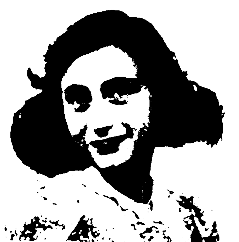 Anne - Frank - Schule GersfeldBeratungs- und FörderzentrumSchule des Landkreises Fulda mit dem Förderschwerpunkt LernenAm Dammel 5 - 36129 Gersfeld - Telefon: 06654 / 679 - Telefax: 06654 / 919535 - Mail: poststelle.8247@schule.landkreis-fulda.deAm Dammel 5 - 36129 Gersfeld - Telefon: 06654 / 679 - Telefax: 06654 / 919535 - Mail: poststelle.8247@schule.landkreis-fulda.deName des Kindes:Geburtsdatum:Mutter:Mutter:Vater:Vater:Anschrift:Telefon:Derzeitige Klasse:Schulbesuchsjahr:Schulbesuchsjahr:Klassenleitung:Schulleitung:Schulleitung:Schule:Telefon:Schulleitung allg. Schule:BFZ- Leitung, abgebend:BFZ-/ NfEH- Leitung, übernehmend:Klassenleitung:Förderschullehrkraft, abgebend:Einverständniserklärung der ElternOrt, DatumUnterschrift der Eltern